PLEASE PRINT CLEARLYSignature    _________________________________________        Date ____________________A fee of $75 to cover printing and catering costs will be charged to your clubNomination Form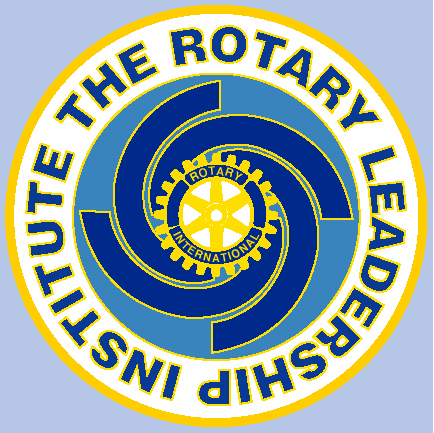 Rotary Leadership Institute - District 9820Rotary Leadership Institute - District 9820Rotary Club:Rotary Club:Rotary Club:Name:Badge Name (if different) Badge Name (if different) Address:Address:Address:City:StatePost Code:Telephone (H):Telephone (M):Telephone (M):E-mail:E-mail:E-mail:Date Joined Rotary (Month / Year):Date Joined Rotary (Month / Year):Date Joined Rotary (Month / Year):Current Position in Rotary:Current Position in Rotary:Current Position in Rotary:Other Positions previously held in Rotary:Other Positions previously held in Rotary:Other Positions previously held in Rotary:Special Dietary Requirements:Special Dietary Requirements:Special Dietary Requirements:Forward completed form to Tim WillsE:	publicimage@district9820.orgM:  0490 849 466     